Про життя шкільного табору відпочинку ЗНЗ І-ІІІ ступенів №15 «Сонячна країна»Педагогічний колектив організовує цікаве дозвілля дітей в пришкільному таборі відпочинку. Кожного дня проводяться пізнавальні екскурсії по історичним місцям України. Учні відвідали Запорізьку Січ, зоопарк в Озерах. Особлива увага приділяється фізичному розвитку та загартуванню дітей.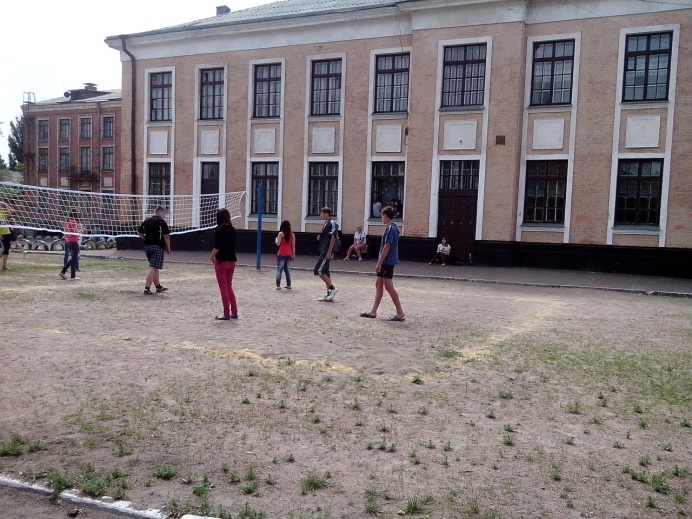 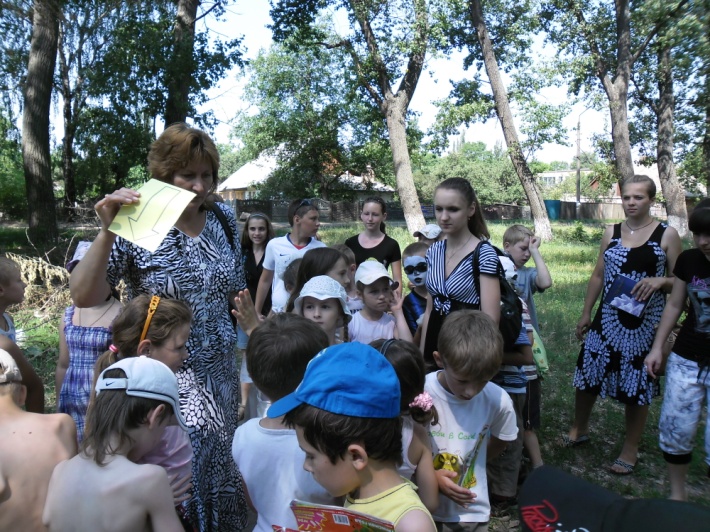 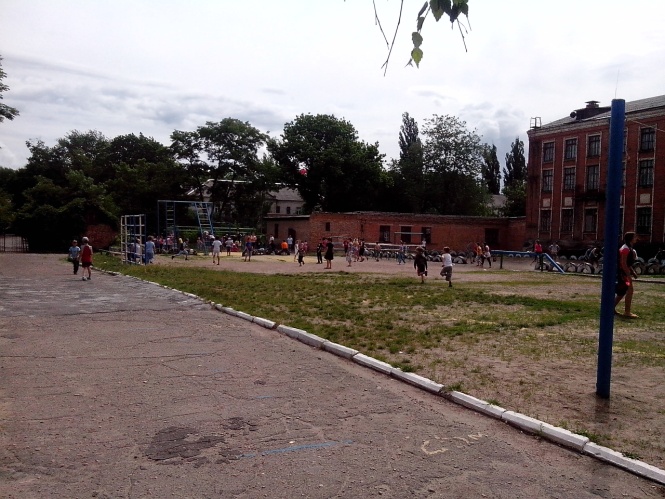 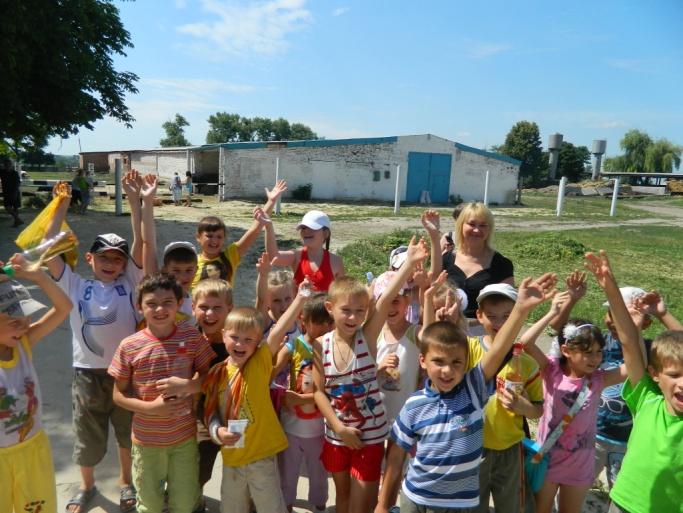 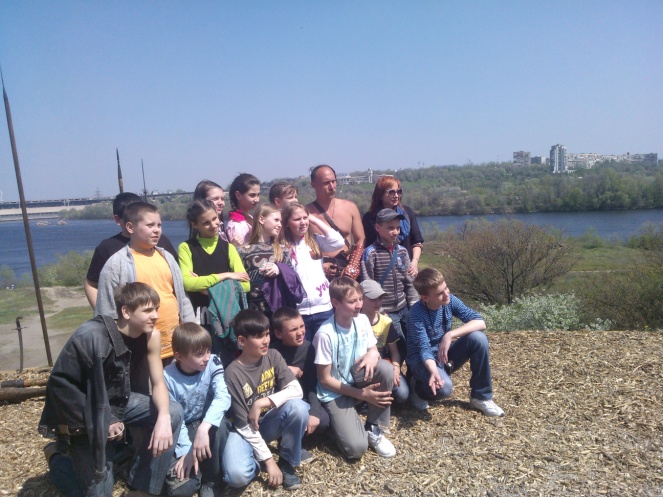 